ตาราง ปปช.01ตารางแสดงวงเงินงบประมาณที่ได้รับจัดสรรและราคากลางในงานจ้างก่อสร้าง1. ชื่อโครงการ  ก่อสร้างถนน ค.ส.ล. บ้านโนนจอมศรี ม.6ไปบ้านหนองกุงสว่าง ม.3      /หน่วยงานองค์การบริหารส่วนตำบลหนองไผ่ล้อม   2. วงเงินงบประมาณที่ได้รับจัดสรร 392,000.- บาท   3. ลักษณะงาน- โดยสังเขปโครง ขนาดผิวจราจรกว้าง 5.00เมตร ระยะทาง 143.00เมตร หนา 0.15 เมตรไหล่ทางกว้างข้างละ 0.30 เมตร หรือพื้นที่เทคอนกรีตไม่น้อยกว่า 715.00ตร.ม 4.  ราคากลางคำนวณ ณ วันที่ 25 กรกฎาคม 2560  เป็นเงิน 392,078.48.-บาท5.  บัญชีประมาณการราคากลาง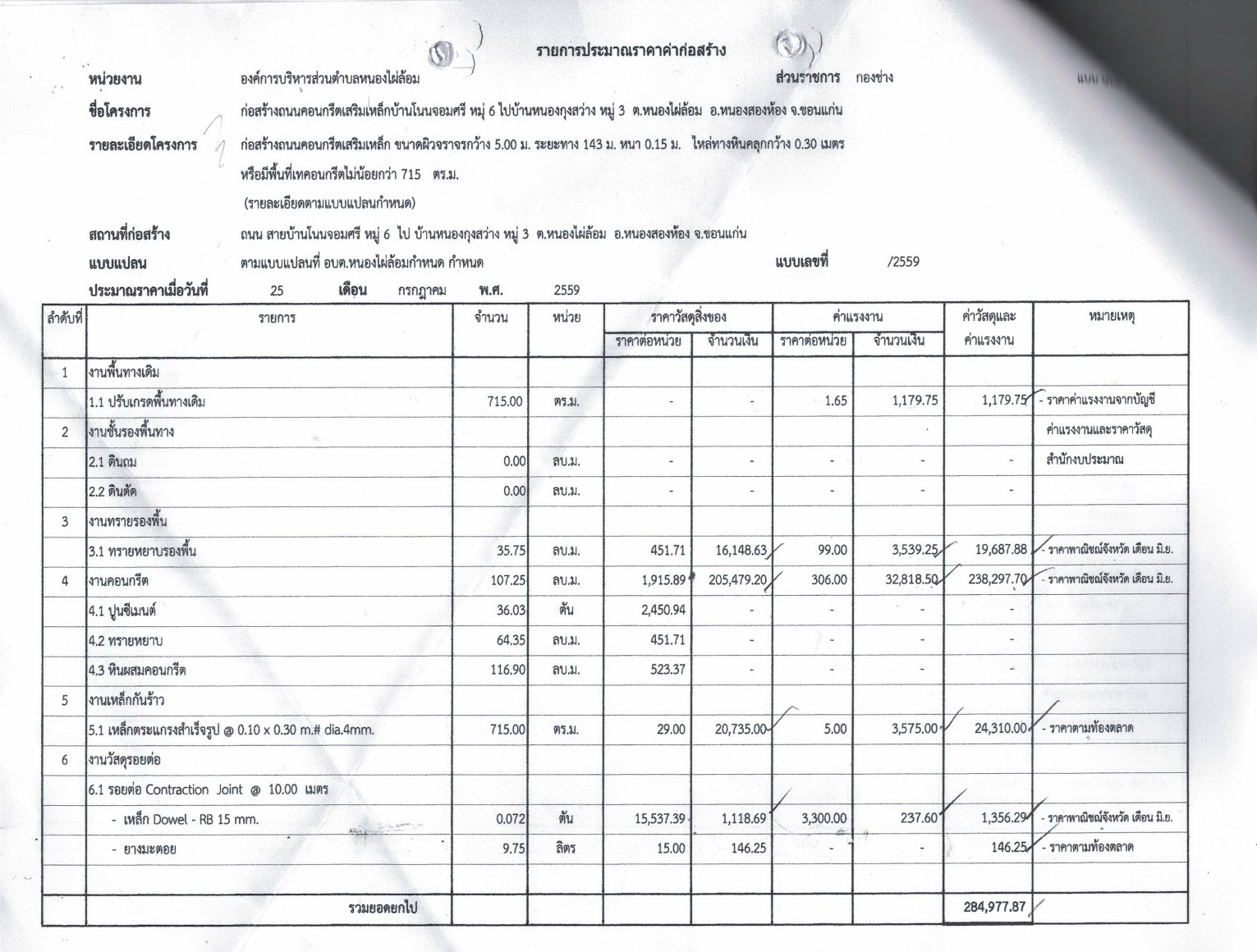 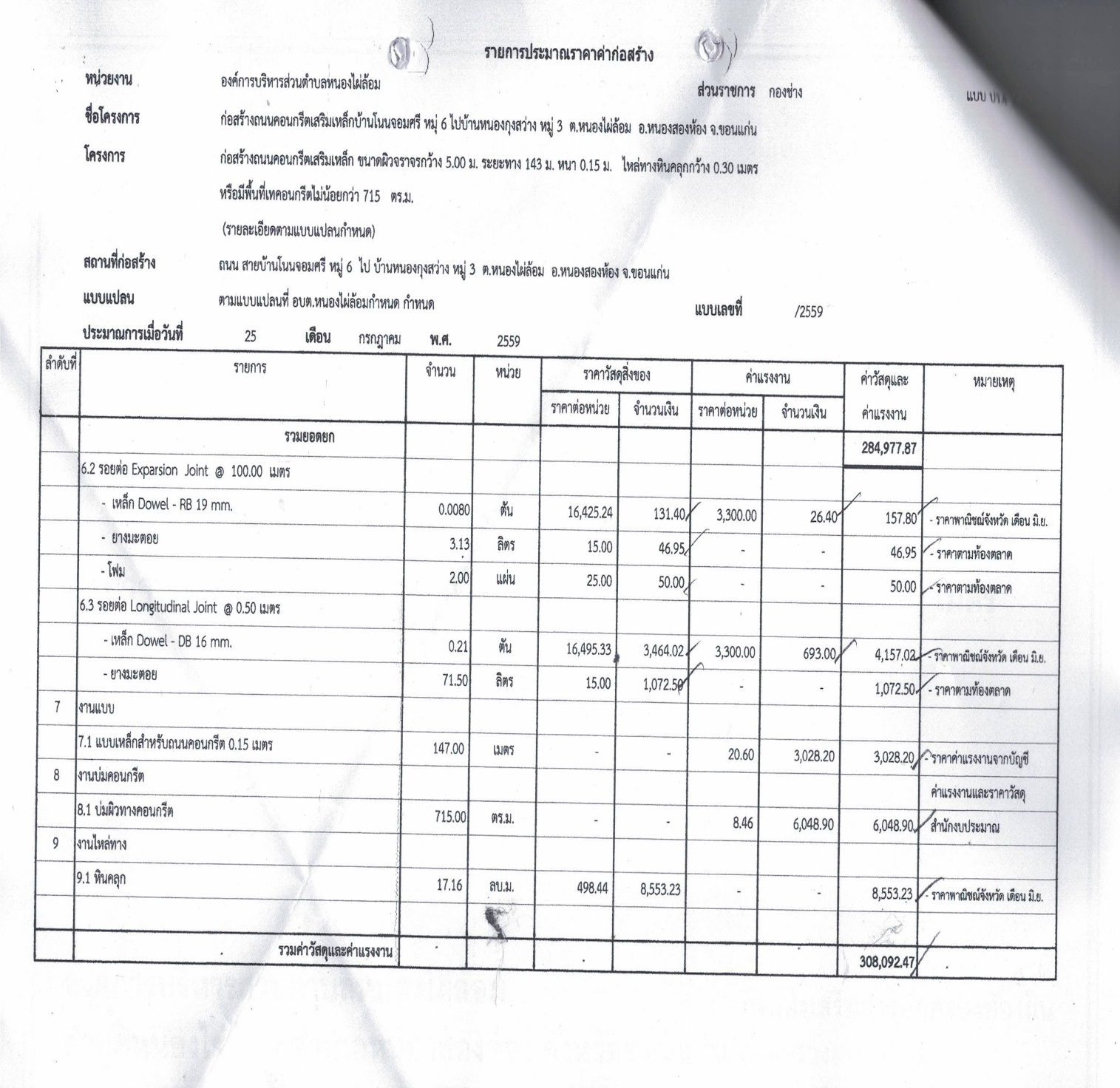 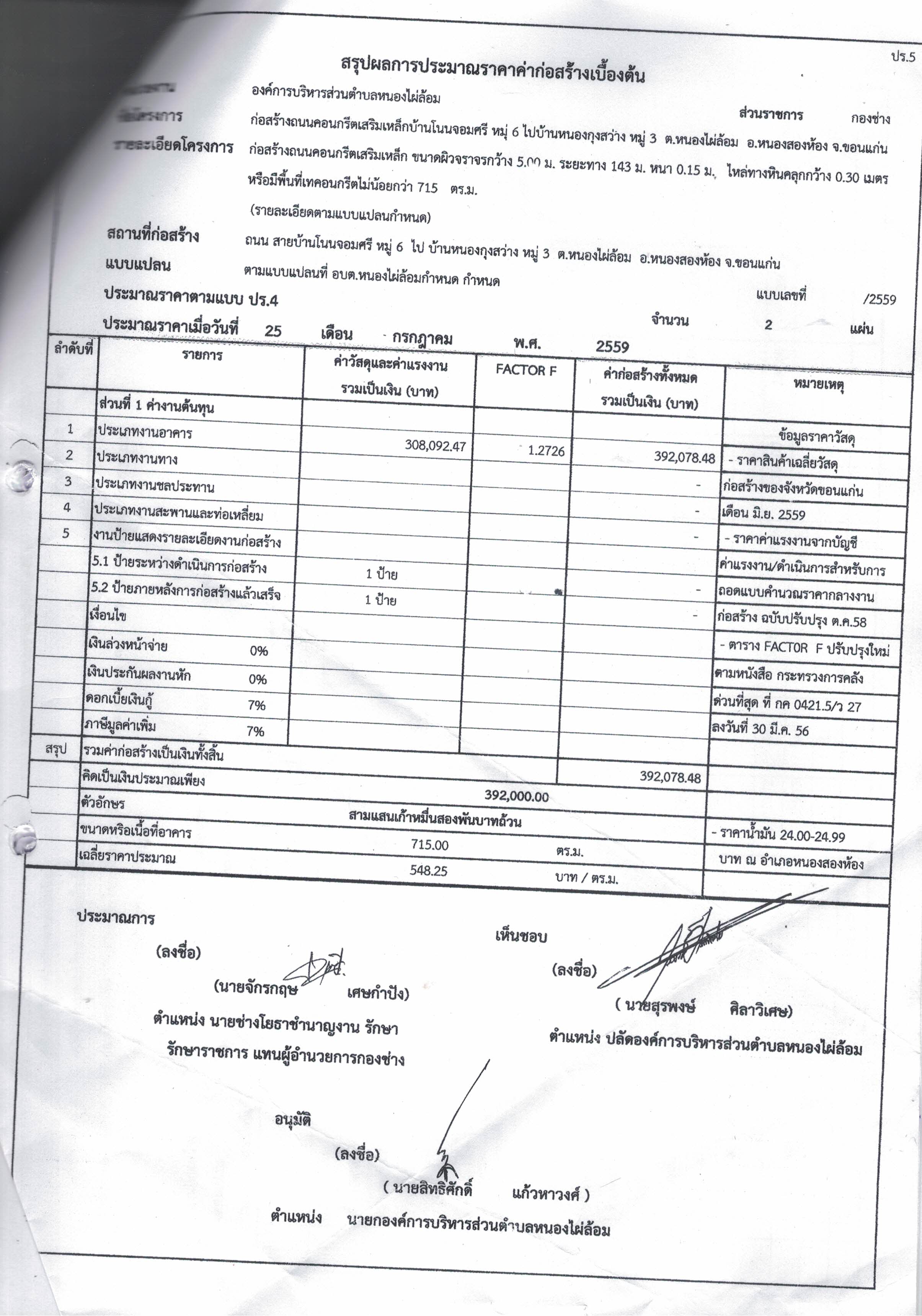  6. รายชื่อคณะกรรมการกำหนดราคากลาง 6.1 นายสนธยา มุกดาหาร ตำแหน่ง รองปลัดองค์การบริหารส่วนตำบล   6.2 พันจ่าเอกพรทวี บุญคำ  ตำแหน่ง เจ้าพนักงานป้องกันและสาธารณภัยชำนาญงาน 6.3 นางสาวณัฐชยา  มงคลดี ตำแหน่ง เจ้าพนักงานธุรการปฎิบัติการ